Приложение 7.10 №3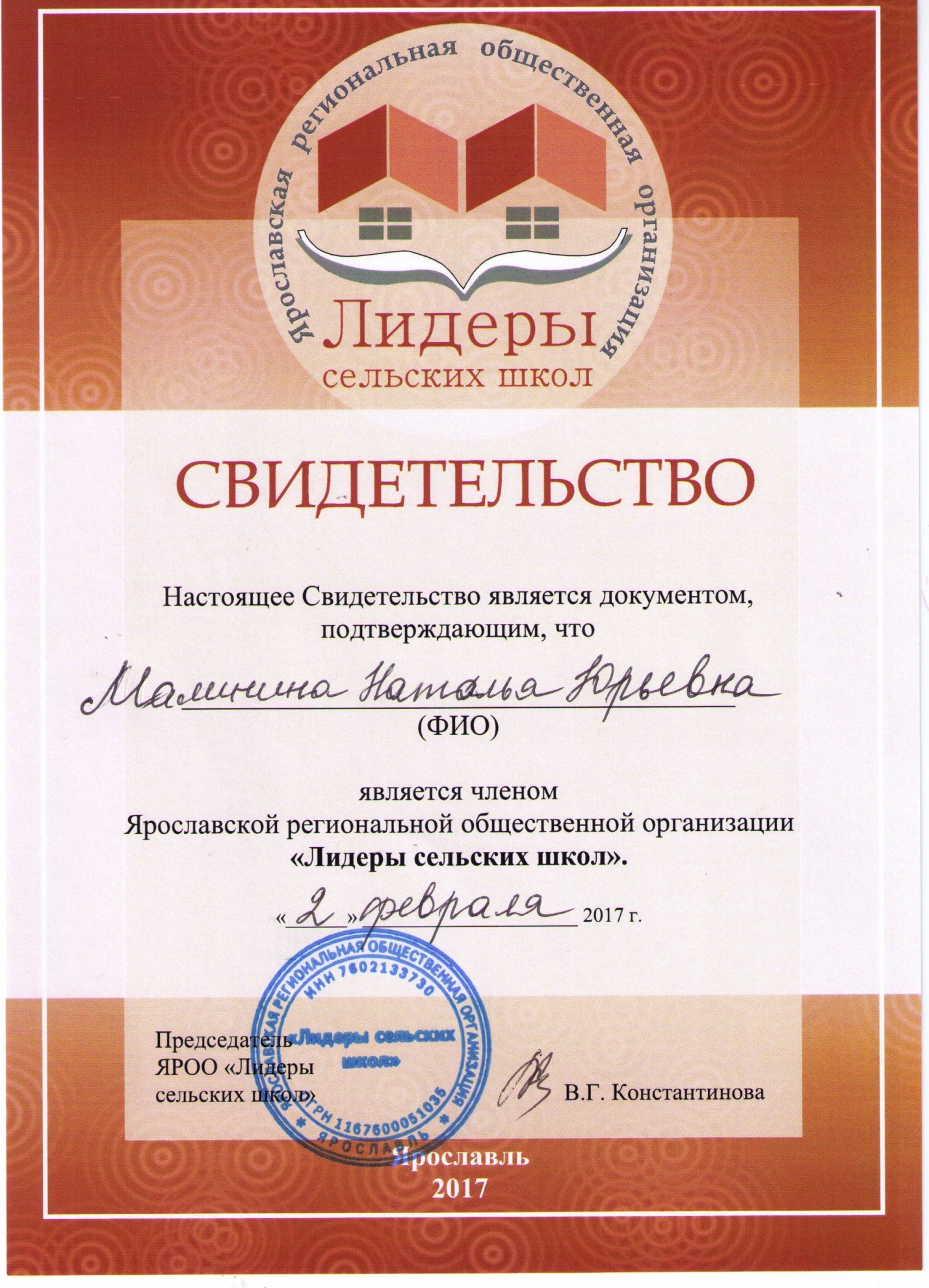 